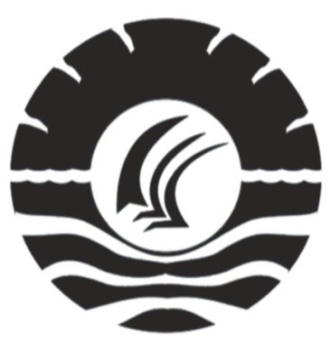 MOTIVASI KERJA GURU DI SMP NEGERI 1PANGKAJENE SIDRAPSKRIPSIDiajukan Untuk Memenuhi Sebagai Persyaratan Guna Memperoleh GelarSarjana Pendidikan Program Studi Administrasi Pendidikan Strata SatuFakultas Ilmu Pendidikan Universitas Negeri Makassar OlehSURIDANI1343042022JURUSAN ADMINISTRASI PENDIDIKANFAKULTAS ILMU PENDIDIKANUNIVERSITAS NEGERI MAKASAR2018KEMENTERIAN RISET, TEKNOLOGI DAN PENDIDIKAN TINGGI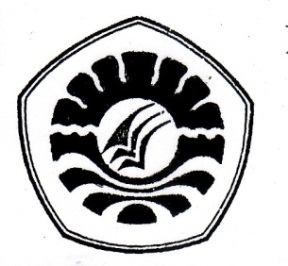 UNIVERSITAS NEGERI MAKASSAR (UNM)FAKULTAS ILMU PENDIDIKANJURUSAN ADMINISTRASI PENDIDIKANJalan : Tamalate I Tidung Makassar Kode Pos 90222Telp. (0411) 884457 Fax (0411) 883076Laman: www.unm.ac.idP E R S E T U J U A N   P E M B I M B I N GSkripsi dengan judul“Motivasi Kerja Guru Di SMP Negeri 1 Pangkajene Sidrap”Atas nama:	Nama		: SuridaniNIM		: 1343042022	Jurusan		: AdministrasiPendidikan	Fakultas		: IlmuPendidikanSetelah diperiksa, diteliti dan dilakukan perbaikan, naskah skripsi ini telah memenuhi syarat untuk diujikan.Makassar,   Januari 2018sPembimbing I;						Pembimbing II;	Dr. Ratmawati T, M.Pd				Dr. Wahira, M.PdNIP. 19671110 200501 2 002		NIP. 19700212 200501 2 001Disahkan :Ketua Jurusan Administrasi PendidikanDr. H. Ansar, M.SiNIP. 19690729 200312 1 004KEMENTERIAN RISET, TEKNOLOGI DAN PENDIDIKAN TINGGI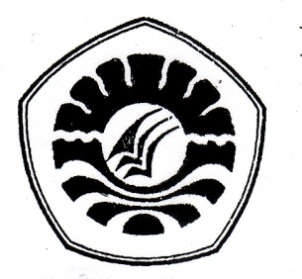 UNIVERSITAS NEGERI MAKASSAR (UNM)FAKULTAS ILMU PENDIDIKANJURUSAN ADMINISTRASI PENDIDIKANJalan : Tamalate I Tidung Makassar Kode Pos 90222Telp. (0411) 884457 Fax (0411) 883076Laman: www.unm.ac.idPERNYATAAN KEASLIAN SKRIPSISaya yang bertanda tangan dibawah ini:Nama		:  SuridaniNim		: 1343042022Jurusan 	: Administrasi PendidikanFakultas	: Ilmu PendidikanJudul		: Motivasi Kerja Guru di SMP Negeri 1 Pangkajene SidrapMenyatakan dengan sebenarnya bahwa Skripsi yang saya tulis ini benar merupakan hasil karya saya sendiri dan bukan merupakan pengambil alihan tulisan atau pikiran orang lain yang saya akui sebagai hasil tulisan atau pikiran sendiri.Apabila dikemudian hari terbukti atau dapat dibuktikan bahwa skripsi ini hasil jiplakan, maka saya bersedia menerima sanksi atas perbuatan tersebut sesuai ketentuan yang berlaku.Makassar,   Maret  2018Yang membuat pernyataan	                .        SuridaniNIM.1343042016MOTTO“Kesuksesan tidak terwujuddari tidak pernah membuat kesalahan,tapi tidak pernah membuat kesalahanyang sama untuk kedua kalinya ”
(Suridani. 2018) Alhamdulillah….Skripsi ini kuperuntukkan kepada orang tuakuYang terhebat, memberi cinta dan kasihTiada tara…ABSTRAKSuridani. 2018. Skripsi.Motivasi Kerja Guru Di SMP Negeri 1 Pangkajene Sidrap. Dibimbing oleh Dr. Ratmawati T, M.Pd dan Dr. Wahira, M.Pd. Jurusan Administrasi Pendidikan Fakultas Ilmu Pendidikan Universitas Negeri Makassar.Penelitian ini menelaah motivasi kerja guru di SMP Negeri 1 Pangkajene Sidrap. Fokus penelitian dari penelitian ini adalah bagaimana gambaran motivasi kerja guru di SMP Negeri 1 Pangkajene Sidrap dan langkah-langkah apa yang dilakukan kepala sekolah untuk meningkatkan motivasi kerja guru di SMP Negeri 1 Pangkajene Sidrap. Tujuan penelitian dari penelitian ini yaitu untuk mengetahui gambaran motivasi kerja guru di SMP Negeri 1 Pangkajene Sidrap dan langkah-langkah yang dilakukan oleh guru untuk meningkatkan motivasi kerjanya di SMP Negeri 1 Pangkajene Sidrap. Penelitian ini menggunakan pendekatan kualitatif dengan jenis penelitian deskriptif kualitatif. Subjek penelitian berjumlah 8 orang yang terdiri dari kepala sekolah dan wakil kepala sekolah, dua orang guru kelas IV, dua orang guru kelas VIII, dan dua orang guru kelas IX. Alat pengumpulan data dengan menggunakan pedoman wawancara, observasi dan dokumentasi. Analisis data menggunakan analisis deskriptiif kualitatif. Hasil penelitian menunjukkan bahwa motivasi kerja guru SMP Negeri 1 Pangkajene Sidrap dalam bekerja adalah karena beberapa faktor, baik faktor internal maupun faktor eksternal. Faktor internal yang menjadi motivasi guru di SMP Negeri 1 Pangkajene Sidrap dalam melaksanakan tugas mereka yaitu tanggung jawab terhadap pekerjaan, guru menyenangi pekerjaan sebagai profesi yang mulia dan guru ingin meningkatkan prestasi kerja atau kemampuan mereka, serta semangat yang tinggi dalam menjalani tugas selaku tenaga pendidik. Sedangkan faktor eksternal yang menjadi motivasi guru di SMP Negeri 1 Pangkajene Sidrap adalah hubungan kerja sama guru yang mengajar, lingkungan sekolah yang kondusif dan bersahabat dengan mereka dan pemberian motivasi yang berupa dorongan dan pujian yang dilakukan kepala sekolah dan juga wakilnya. Langkah-langkah yang oleh guru untuk meningkatkan motivasi kerjanya, yang pertama menyalurkan minat dan bakat meraka dalam proses mengajar dan mendidik. Kedua,berniat dalam hati ingin bertanggung jawab terhadap pekerjaanya dan memiliki alasan yang kuat untuk meningkatkan prestasi. Ketiga, Fokus terhadap cita-cita menjadi guru profesional.Dan yang keempat mendengar saran dari pemberian motivasi oleh kepala sekolah dabn berusaha mengaplikasikannya sesuai harapan kepala sekolah.PRAKATAPuji syukur kehsadirat Allah SWT. senantiasa penulis panjatkan, karena berkat rahmat dan hidayah-Nya, sehingga skripsi ini dapat diselesaikan dengan waktu yang telah ditargetkan. Skripsi ini berjudul “Motivasi Kerja Guru di SMP Negeri 1 Pangkajene Sidrap”. Penulisan skripsi ini di maksudkan sebagai persyaratan dalam penyelesaian studi pada  Jurusan Administrasi Pendidikan  Fakultas  Ilmu Pendidikan Universitas Negeri Makassar.Bukan hal yang mudah dalam menyelesaikan karya ini, begitu banyak hambatan yang dihadapi oleh penulis dalam menyusun karya ini, namun semua itu bisa teratasi berkat doa, dorangan dan motivasi dari berbagai pihak. Oleh karena itu, dengan penuh hormat penulis menghaturkan terima kasih kepada Dr. Ratmawati T, M.Pd dan Dr. Wahira, M.Pd masing-masing selaku pembimbing I dan pembimbing II yang telah banyak meluangkan waktu dan tenaga dalam memberikan arahan, petunjuk dan motivasi kepada penulis mulai dari penyusunan usulan penelitian hingga selesainya skripsi ini. Selanjutnya ucapan yang sama dihaturkan kepada:Prof Dr. H. Husain Syam, M. TP selaku Rektor Universitas Negeri Makassar yang telah memberikan kesempatan kepada penulis untuk menyelesaikan studi di Universitas Negeri Makassar.Dr. Abdullah Sinring, M.Pd sebagai Dekan; Dr. Abdul Saman, M.Si, Kons sebagai PD I; Drs. Muslimin, M.Ed sebagai PD II; Dr. Pattaufi, S.Pd, M.Si sebagai PD III dan Dr. Parwoto, M.Pd sebagai PD IV FIP UNM, yang telah memberikan layanan akademik, administrasi dan kemahasiswaan selama proses pendidikan dan penyelesaian studi.Dr. H. Ansar, M.Si dan Dr. Wahira, M.Pd masing-masing sebagai Ketua dan Sekretaris Jurusan Administrasi Pendidikan FIP UNM, yang dengan penuh perhatian memberikan bimbingan dan memfasilitasi penulis selama proses perkuliahan.Bapak dan Ibu Dosen Fakultas Ilmu Pendidikan, khususnya Jurusan Administrasi Pendidikan yang telah mendidik dan memberikan bekal ilmu pengetahuan kepada penulis.Terima kasih kepada Bapak Drs. Muslimin, M. Si. selaku Kepala Sekolah SMP Negeri 1 Pangkajene Sidrap telah memberikan izin penelitian dan seluruh guru yang telah meluangkan waktunya untuk wawancara dalam penyelesaian penelitian.   Terkhusus penulis ucapkan kepada kedua orang tua tercinta, Ayahanda Darma dan Ibunda HJ. Sudarmi atas kasih sayangnya yang tulus dan didikan berharganya, dukungan maupun doa yang akan menuntun penulis pada jenjang kesuksesan.Kepada sepupuku Nurhidayatullah D, S.Pd, M.Pd yang tidak akan pernah kulupakan yang selama ini telah membantu dan membimbing penulis dalam penyelesaian studi, serta motivasi dalam menyelesaikan studi penulis.Kepada sahabat-sahabatku Ayu Hasmita, Bonita, Risnawati Amir, Akidawaty, dan Isbahria yang yang telah membantu dalam penyelesaian studi dan selalu menjadi penyemangat dalam penyeselesaian studi penulis.Kakanda Fathul Rahman, kakanda Gusnadi, dan kakanda Muhammad Nuzul yang telah membantu dalam penyelesaian studi, serta motivasi dalam menyelesaikan studi penulis.Saudara-saudaraku AP angkatan 2013 yang tidak akan pernah kulupakan yang telah membantu dalam penyelesaian studi, serta motivasi dalam menyelesaikan studi penulis.Kepada berbagai pihak yang tidak sempat penulis sebutkan namanya satu persatu yang tentunya telah memberikan kontribusi positif kepada pihak  penulis dalam menyelesaikan studi di Universitas Negeri Makassar.Semoga skripsi ini dapat bermanfaat sebagai bahan masukan dan informasi bagi pembaca, dan semoga kebaikan dan keikhlasan serta bantuan dari semua pihak bernilai ibadah di sisi Allah SWT. Amin.Makassar,  Maret 2018         SuridaniDAFTAR ISIDAFTAR LAMPIRANHalamanHALAMAN JUDULPERSETUJUAN PEMBIMBING PERNYATAAN KEASLIAN SKRIPSI MOTTO ABSTRAK PRAKATADAFTAR ISIDAFTAR LAMPIRANBAB  I. PENDAHULUANKonteks PenelitianFokus PenelitianTujuan PenelitianManfaat Hasil PenelitianBAB II. KAJIAN PUSTAKA DAN KERANGKA KONSEPTUALKAJIAN PUSTAKAMotivasi KerjaDevinisi Motivasi KerjaDefinisi GuruKomponen MotivasiTeori Motivasi KerjaFungsi Motivasi KerjaJenis MotivasiCiri-ciri MotivasiFaktor-faktor yang mempengaruhi Motivasi Kerja GuruKERANGKA KONSEPTUALBAB III. METODE PENELITIANPendekatan Dan Jenis PenelitianKehadiran PenelitiLokasi PenelitianSumber DataTeknik Pengumpulan DataAnalisis DataPengecekan Keabsahan DataTahapan PenelitianBAB IV. HASIL PENELITIAN DAN PEMBAHASANHasil PenelitianGambaran Umum Hasil PenelitianAnalisi DataMotivasi Kerja Guru di SMP Negeri 1 Pangkajene SidrapMotivasi InternalMotivasi EksternalPembahasanMotivasi InternalMotivasi EksternalBAB V KESIMPULAN DAN SARANKesimpulanSaranDAFTAR PUSTAKALAMPIRANRIWAYAT HIDUPiiiiiiivvviixxi11888101010101213             13             171821222226262627272829303133333536486263646267686971NomorJudulHalaman123456789101112131415161718192021Kisi-Kisi Instrumen PenelitianPermohonan Pelaksanaan ObservasiFormat Lembar ObservasiFormat Pedoman WawancaraMatriks PenelitianVerbatim Hasil Wawancara  Kepala sekolah MMVerbatim Hasil Wawancara Wakil kepala sekolah MIVerbatim Hasil Wawancara  Guru NHVerbatim Hasil Wawancara  Guru HAVerbatim Hasil Wawancara  Guru NAVerbatim Hasil Wawancara Guru SRVerbatim Hasil Wawancara Guru HMVerbatim Hasil Wawancara Guru HYDokumentasi PenelitianSurat Pengesahan Usulan PenelitianSurat Permohonan Melakukan PenelitianSurat Rekomendasi PERMODALANSurat Rekomendasi Kesbang dan PolitikSurat Izin Penelitian Dinas Permodalan & Pelayanan Terpadu Satu Pintu Kab. Sidenreng RappangSurat Keterangan Telah Melakukan PenelitianRiwayat Hidup72737475819698100102104106108110112118119120121122123124